2020秋季01426《水利工程测量》作业辅导李卫清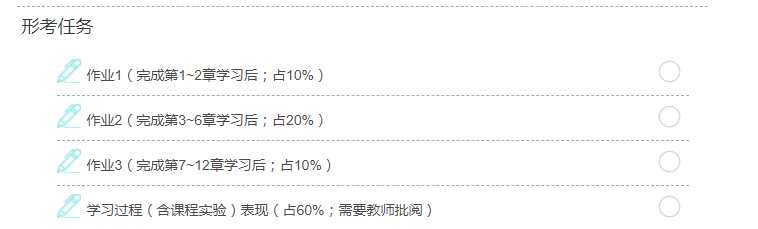 形考任务一：标准答案1：铅垂线标准答案2：大地水准面标准答案3：大地坐标标准答案4：角度标准答案5：315°标准答案6：0.2m标准答案7：无关标准答案8：137.2mm标准答案9：0.1mm标准答案10：绝对高程标准答案11：对标准答案12：错标准答案13：对标准答案14：错标准答案15：对标准答案16：对标准答案17：错标准答案18：对标准答案19：错标准答案20：错标准答案21：对标准答案22：对标准答案23：对标准答案24：错标准答案25：错标准答案26：对标准答案27：错标准答案28：错标准答案29：对标准答案30：对形考任务二：标准答案1：180°/n标准答案2：随望远镜转动标准答案3：不随照准部转动标准答案4：度盘刻划不均匀标准答案5：使望远镜视准轴水平标准答案6：安置水准仪和粗平——调焦和照准——精平——读数 　　标准答案7：±3mm 　　标准答案8：四位数 　　标准答案9：偶然误差标准答案10：偶然误差标准答案11：偶然误差标准答案12：偶然误差标准答案13：目标影像与十字平面不重合标准答案14：钢尺尺长改正标准答案15：A点比B点低标准答案16：A点比B点低标准答案17：﹣03″标准答案18：320°00′00″标准答案19：水平角标准答案20：竖直角标准答案21：对标准答案22：错标准答案23：错标准答案24：错标准答案25：错标准答案26：对标准答案27：对标准答案28：对标准答案29：错标准答案30：错标准答案31：错标准答案32：(3) -> 70º06´03""; (1) -> 70º06´12""; (2) -> 70º05´54"""形考任务三：标准答案1：±0.2m标准答案2：平均分配标准答案3：隧洞测量标准答案4：与测站数成正比标准答案5：与边长成正比标准答案6：122.0m标准答案7：地形图比例尺和等高距标准答案8：地形图比例尺标准答案9：汇水面积标准答案10：地面标准答案11：对标准答案12：对标准答案13：错标准答案14：对标准答案15：对标准答案16：对标准答案17：对标准答案18：对标准答案19：错标准答案20：错形考任务四：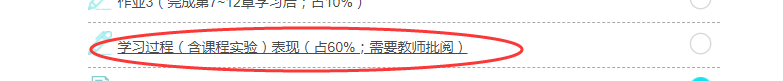 